Открыта регистрация для участия в онлайн-формате во Всероссийском экологическом диктанте, который состоится с 15 по 16 ноября  2020 года. Хотите проверить свои знания по экологии. Участвуйте в Всероссийском экологическом диктанте!В настоящее время на портале https://экодиктант.рус/lessons представлены видеоуроки, с помощью которых можно подготовиться к Экодиктанту.Диктант в онлайн-формате сможет пройти  любой желающий
с 00.00 часов 15 ноября  2020 года до 23.00 часов 16 ноября 2020 года на портале экодиктант.рус. Для участия в Экодиктанте необходимо заранее зарегистрироваться через форму на сайте портала экодиктант.рус.  (алгоритм прилагается).На прохождение заданий Экодиктанта потребуется 45 минут. 
В Экодиктанте можно будет выбрать один из четырех вариантов заданий 
в зависимости от возраста и уровня знаний об охране окружающей среды. Участников ждут вопросы об особо охраняемых природных территориях, правилах обращения с отходами, охране природных ресурсов 
и биоразнообразия, правилах пожарной безопасности в лесах и у водоемов, целях в области устойчивого развития.Все участники Экодиктанта получат сертификаты, а победители и призёры – дипломы и памятные призы, которые будут размещены в личном кабинете участника.  _______________________________________________________Прошу разместить информацию  об Экодиктанте  в группах Вайбер или ватцап школ,  по классам, на сайтах, в официальных группах и официальных страницах в социальных сетях организаций, используя при этом хэштэги: #Экодиктант, #ДрузьяЗемли,  #экокультура, #экообразование, #экопросвещение.Ссылка на файлы для размещения баннера Экодиктанта: https://yadi.sk/d/4c9uez7-WJ84cg. КАК ЗАРЕГИСТРИРОВАТЬСЯ ДЛЯ ПРОХОЖДЕНИЯ ЭКОДИКТАНТАВ ФОРМАТЕ ОНЛАЙН СМОТРИМ НИЖЕ.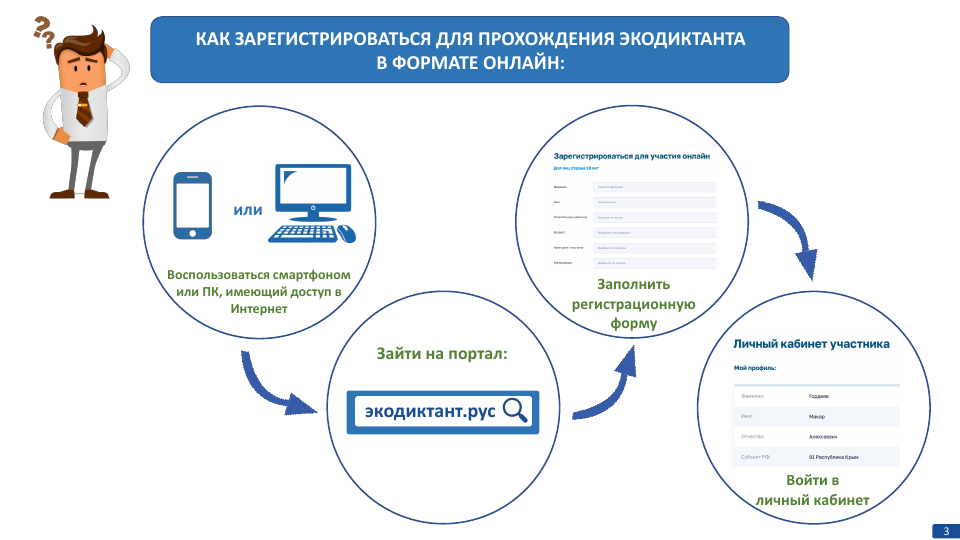 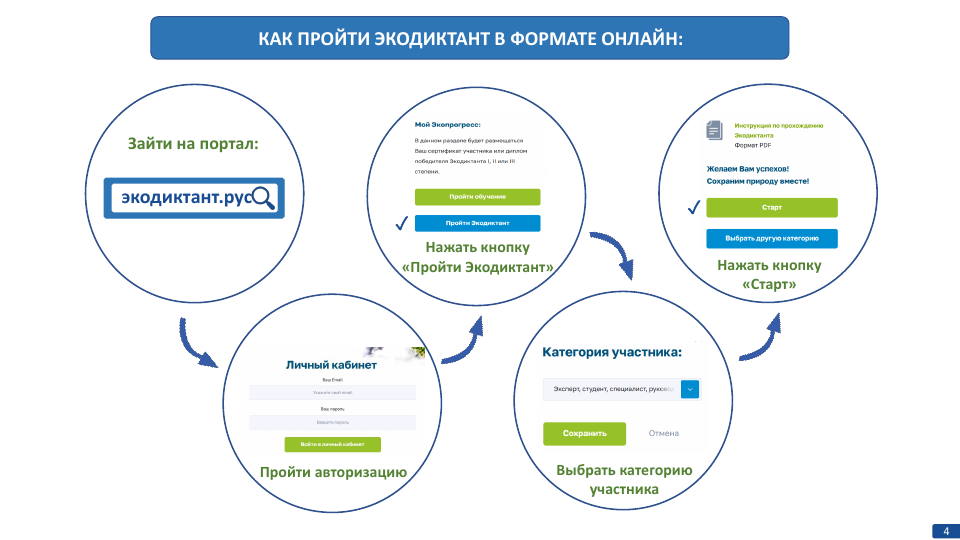 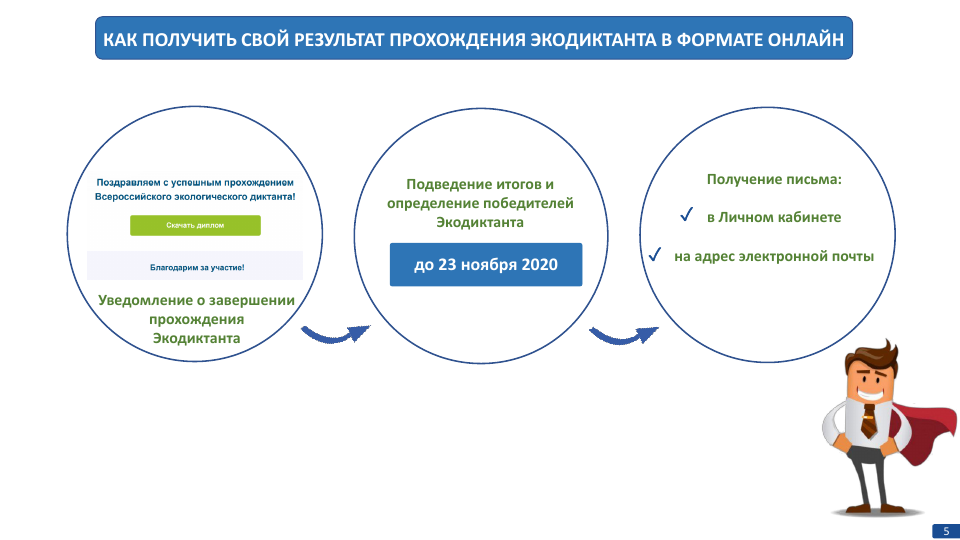 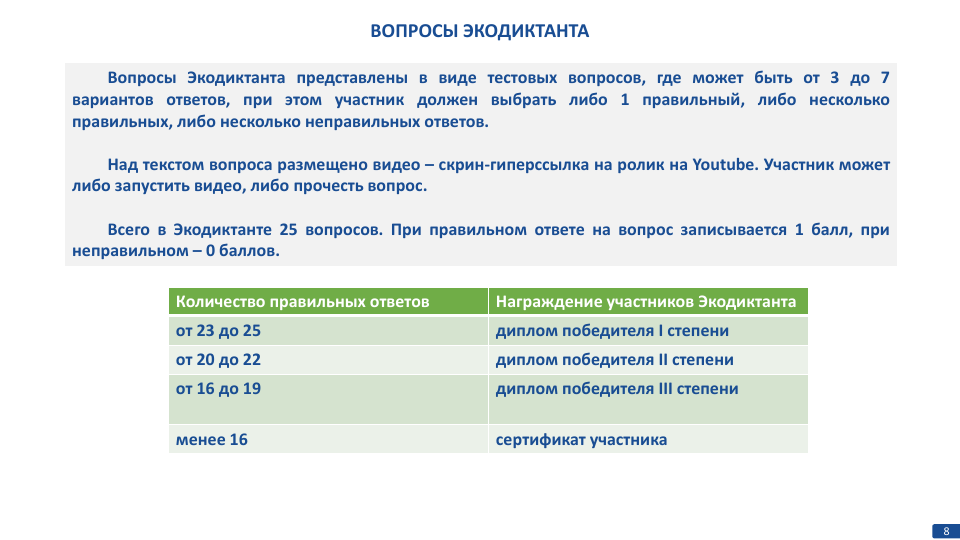 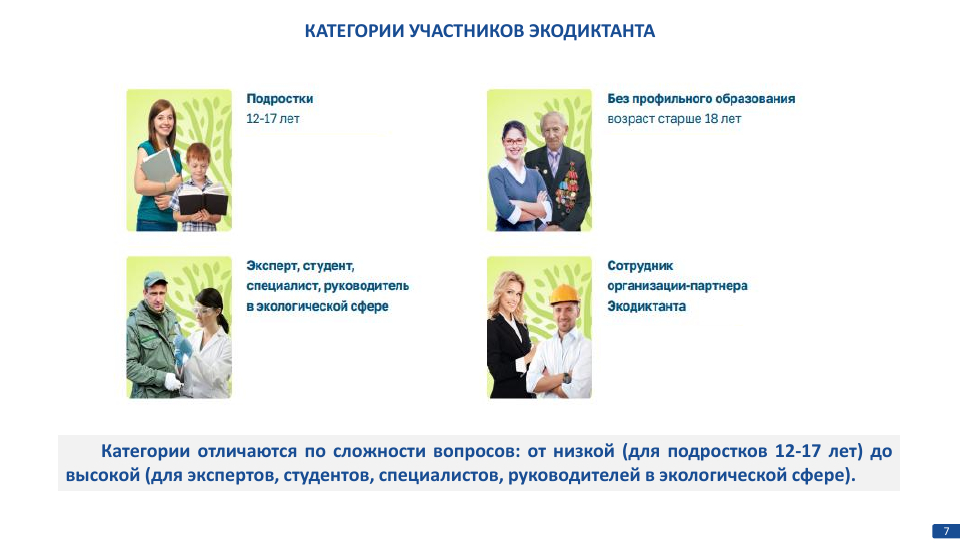 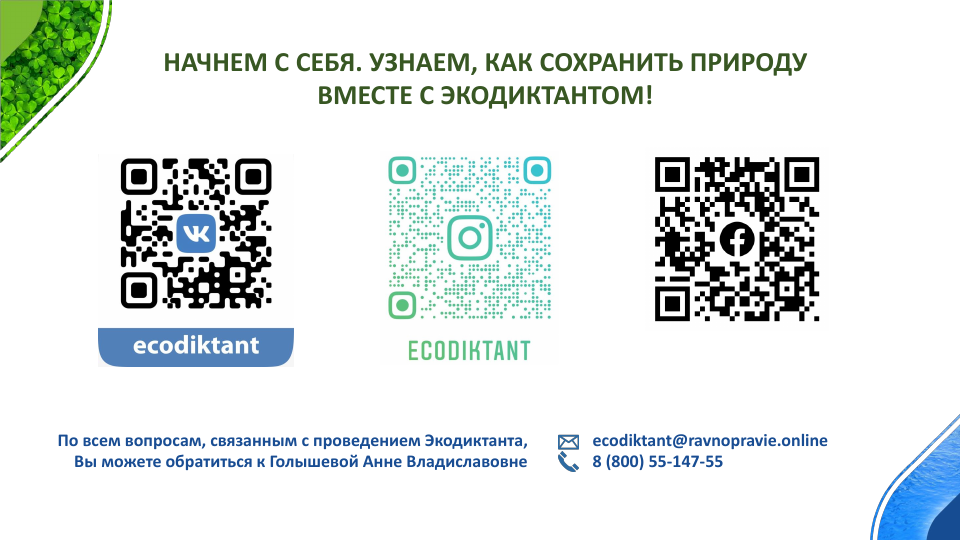 